CURRICULAM VITAE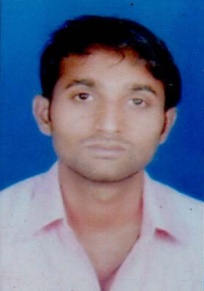 NAME : SUNIL KUMAR 	 MOBILE : 6394892771E-mail ID : yashkumar5030@gmail.comLooking forward for a career in an origination which can be provide excellent working atmosphere and mutual growth with an opportunity to share contribute upgrade and enhance my knowledge.Basic Knowledge of Computer Course.I have 6 Year working of Housekeeping Team Leader in Mumbai Hotal Tip Tap PlazaName			:-	Sunil KumarFather’s Name	:-	Mr. Lal BahadurMother’s		:-	Mrs. Phoolpatti DeviAddress		:-	Village- Cheksari, Post- Mujehara Chilh Thana				Distt. Mirzapur (U.P.) 231312Date of Birth	:-	17-Nov-1989Gender		:-	MaleNationality 		:-	IndianMarital Status 	:-	MarriedI hereby declare that the mentioned information is true and genuine to the best of my knowledge and belief.Date___/___/_____                                                                                                     SignatureCareer ObjectiveEducational Qualification Course UG. Graduate2012Varanasi UniversityOther Qualification  Experience Personal Details  Declaration   